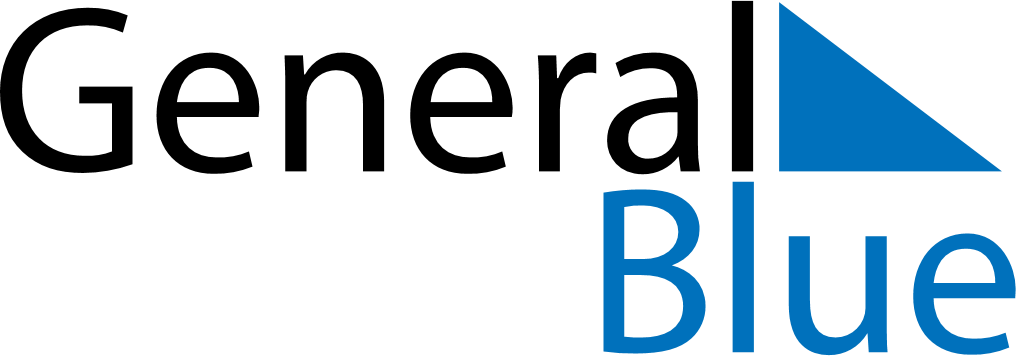 February 2020February 2020February 2020SloveniaSloveniaSUNMONTUEWEDTHUFRISAT12345678Prešeren Day, the Slovenian Cultural Holiday91011121314151617181920212223242526272829Carnival